ESCUELA SUPERIOR POLITÉCNICA DEL LITORAL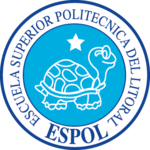 FACULTAD DE CIENCIAS SOCIALES Y HUMANÍSTICAS  EXAMEN DE RECUPERACIÓN DE SOCIOLOGÍAMarque la opción correcta. La siguiente definición corresponde a: “…En este tipo de sociedades pre modernas,  existe un sistema de división del trabajo complejo, especialmente entre los hombres, tareas como las de mercader, cortesano, administrador o soldado; encontramos una marcada división de clases: los grupos aristocráticos y el resto de la población. La mayoría  de esas sociedades, alcanzó sus enormes dimensiones como resultado de la conquista y anexión de otros pueblos” Sociedad agraria y pastorilEstados tradicionalesSociedad de cazadores y recolectoresImperiosTomando en cuenta la Teoría de Estratificación Social de Weber, señale ¿A qué esfera? le corresponde la siguiente descripción: “…Esta esfera determina las clases sociales, de acuerdo a criterios económicos; se determinan las clases, las mismas que aluden al criterio de propiedad de bienes o de rentabilidad del trabajo”EstatusIngresoPoderMovilidadTomando en cuenta la Teoría de la Dependencia de Cardoso; marque ¿A qué estrato? de los mencionados a continuación, le corresponde la siguiente descripción: “ En este estrato se da la exportación de productos Industriales; cuentan con tecnología de alto valor y pueden realizar Inversiones más allá de sus fronteras”Semi periferiaPeriferiaPrimer MundoCentroEscoja ¿cuál de las siguientes alternativas expresa de mejor manera las razones para el enfrentamiento de  los bloques oriental y occidental, durante la guerra fría?Fueron esencialmente ideológicas y políticas. Las dos superpotencias deseaban implantar su modelo de gobierno en todo el planeta.Se dieron muchos conflictos indirectos pero ninguno de los dos bloques tomó acciones directas contra el otroFue para conseguir la igualdad política, social y económica entre los países orientales y occidentales.Fue una lucha para conseguir el predominio cultural de ambos bloquesSeñale ¿A qué Revolución? pertenecen las siguientes consecuencias: “Se destruye el sistema feudal y se difunden ideas democráticas; se difunde la declaración de los derechos del hombre y del ciudadano; se fomentan movimientos nacionalistas; se separa la Iglesia del Estado”. IndustrialFrancesaRusaChinaIndustrialEn referencia a las teorías sobre el cambio de Marx, señale ¿a qué estructura social? pertenece la siguiente descripción: “Estructura sobre la que se construye el mundo ideológico, está formada por el conjunto de normas, leyes, instituciones y formas de poder político que ordenan y controlan el funcionamiento de la actividad productiva de los ciudadanos”Súper estructuraFuerza productivaRelaciones de ProducciónInfra estructuraSeñale la alternativa que contenga los paradigmas del estructural funcionalismoLos trabajadores de toda clase y jerarquía quienes merecen las más elevadas recompensas y son los ociosos quienes deberían recibir las menores consideraciones.En los sistemas socioeconómicos se producen cambios dialécticos, que crearían una nueva clase social: el proletariadoLos sujetos de la vida social están inmersos en las estructuras, lo que condiciona sus conductas. Cada lugar tiene asociada una función que se debe cumplir.La historia es el resultado del modo en que los seres humanos organizan la producción social de su existencia.Tomando en cuenta, las teorías sobre los agentes de socialización. Señale ¿a cuál de ellas? pertenece la siguiente descripción: “Enseña a funcionar en una organización impersonal. La experiencia en sí es una forma de socialización”.Los paresLa familiaLa escuelaLos medios de comunicaciónMarque ¿A qué elemento social? Le corresponden las siguientes características: “… Está constituido por un conjunto de personas, agregados sociales, que comparten un sitio o lugar similar dentro de la jerarquización o escala social, donde comparten creencias, valores, actitudes, estilos y actos de vida; es decir son grupos horizontales diferenciados verticalmente”a)	Grupo Secundariob)	Grupo Primarioc)	Agentes de socializaciónd)	Estrato socialBasados en la definición de los movimientos sociales, señale ¿Cuál no se considera actualmente un movimiento social?:AnonymousAntiglobalizaciónPacifismoEjército Zapatista de Liberación NacionalSeñale la alternativa que corresponda a las características de la teoría sociológica conocida como positivismoHace referencia a lo real, es decir, lo fenoménico dado al sujeto. Tiene como características el ser útil, cierto, preciso, constructivo y relativo. Reivindica la supremacía de la ciencia.Afirma la primicia de las ideas; supone que los objetos no pueden tener existencia sin que haya una mente que esté consciente de ellos. Para poder conocer las cosas, se debe tomar en cuenta la conciencia, las ideas, el sujeto y el pensamientoSe otorga importancia de los sentimientos, las emociones y las pasiones (amor, sufrimiento, odio). Se exaltan los sentimientos religiosos y patrióticos. Propone la abolición del sistema de propiedad burguesa, propende el acceso a los medios de producción por parte de los trabajadores y su objetivo último es lograr una sociedad en la que no existan clases sociales.Marque ¿A qué movimiento de los mencionados a continuación?, le corresponden las siguientes características: “Este Movimiento exige la participación de sus miembros en la conducción de la universidad, la reforma curricular y la apertura hacia los procesos sociales y políticos”a)	Movimiento Obrerob)	Movimiento de Clase Mediac)	Movimiento Estudiantild)	Movimiento 15MObserve, luego señale ¿Cuáles son los componentes que faltan, al siguiente organizador gráfico, en referencia a la trasformación de la cultura?Grupos IgualitariosIdentidad IndividualContraculturaIdentidad SocialEn referencia a la definición de la Sociología como ciencia, señale el literal que corresponde al autor del siguiente postulado: “…Sociología es el estudio de los hechos sociales, los mismos que existen con anterioridad al individuo, ejercen coerción sobre él y se relacionan con las formas de pensar, actuar y sentir"Augusto ComteMax WeberEmilio DurkheimAnthony GuiddensDespués de analizar el párrafo de Zygmunt Bauman, marque ¿Cuál es la opción? que mejor explica el postulado: “La sociedad se ve y se trata como una ‘red’, en vez de como una ‘estructura’ (menos aún como una estructura sólida): se percibe y se trata como una matriz de conexiones y desconexiones aleatorias y de un número esencialmente infinito de permutaciones posibles Una sociedad masivamente más conectada, con mayor acceso a la formación, con mayor libertad de movimientos, con más libertad de expresión, un nuevo modelo que redefine conceptos como identidad, pertenencia, ciudadanía, autoridad, poder, participación o propiedad. “El uso de las  nuevas tecnologías facilita el fluido de la información,  transforma  la comunicación entre personas.Las naciones requieren un cambio en el uso de sus tecnologías.La Sociedad Red genera distintos tipos de relaciones que fundamentalmente dividen y limitan a los usuarios, creando una identidad individual.La Sociedad Red  genera sentimientos de pertenencia, acerca y diferencia a los individuos participantes, crea nuevas formas de acción comunicativa; labrando espacios de recuperación de la conciencia social y política.En referencia a las Teorías de las Clases Sociales, marque a qué autor le pertenece la siguiente afirmación: “La historia de todas las sociedades existentes hasta hoy, es la historia de la lucha de clases”.Augusto ComteKarl Marx Max WeberAnthony GuiddensLea atentamente el siguiente enunciado y complételo marcando el literal correspondiente: “Cuando la adscripción a determinado grupo social está fuertemente determinada por criterios económicos, el grupo social de los individuos se suele denominar ____________”Movimiento Social Estratificación Social Clase Social Burguesía Marque el literal que le corresponde a la siguiente definición: “Proceso  por el cual se adquiere un sentido de identidad personal y se aprende lo que las personas creen de la cultura circundante, y como esperan ellos que uno se comporte”.Grupo Social Socialización CulturaEstructura SocialMarque el literal que le corresponde a la siguiente definición: “Se refiere a los modelos, regulares, predecibles, que organizan la interacción cotidiana, las relaciones sociales y las relaciones entre las sociedades”. Estructura Social Grupo Social CulturaEstratificación Social En referencia a los Grupos Sociales, marque el literal que contiene las características por las cuales éstos se distinguen. Creencias, prácticas sociales, costumbres, tradicionesIdentidad compartida, interacción regular, estructura social, consenso Propuesta, poder, discurso, actoría Ideología, clase social, discurso, consensoMarque el literal que completa el siguiente postulado: “La estratiﬁcación designa para Weber la forma en que se distribuye ____________  en una comunidad. Su modelo de estratiﬁcación es tridimensional, basado en la separación de las esferas: _______________________”.la política : cultural, social y políticael poder   : económica, social y políticael ingreso : económica, social y políticala política : ingresos, prestigio y poder Marque el literal que identifica al principal exponente de la corriente positivista. Augusto ComteKarl Marx Max WeberEmilio DurkheimMarque el literal que identifica al autor del libro: “Las Reglas del Método Sociológico”. Augusto ComteKarl Marx Max WeberEmilio DurkheimSeñale el literal que contiene el hecho social más relevante que desencadenó la Revolución Rusa: La toma de la bastilla El domingo sangriento La Duma Estatal La muerte del Zar Nicolás ISeñale el literal que contiene a los personajes principales de la Revolución Francesa: Luis XIV, Robespierre, María Antonieta, GirondinosNicolas Romanov, Vladimir Ulyanov, Karl Marx, Rasputín Luis XVI, María Antonieta, Robespierre, Dantón, MaratDantón, Marat, Saint Just, Napoleón BonaparteSeñale el literal que contiene el hecho social más relevante que desencadenó la Revolución Francesa: El domingo sangriento La Asamblea NacionalLa toma de la bastilla La Duma Estatal Tomando en cuenta los siguientes efectos: “aparición de las fábricas, crecimiento de las ciudades, surgimiento de dos clases sociales”, marque a qué revolución le corresponden. FrancesaIndustrialRusaChinaMarque a qué exponente del pensamiento sociológico le corresponde la siguiente definición de Sociología: “Ciencia que tiene por objeto el estudio de los hechos sociales estructurales, que son formas de actuar, pensar y sentir externas al individuo, dotadas de poder de coerción”Karl MarxAugusto ComteEmilio DurkheimTalcott Parsons Señale el literal que identifica la teoría a la cual le corresponde la siguiente descripción: “Corriente que se opone en sus supuestos básicos a las teorías de corte conflictivo, que proclaman una idea de sociedad dominada y determinada por el eterno conflicto entre los diferentes grupos sociales”. Estructural Funcionalismo Positivismo Teoría del cambio social Materialismo Histórico  Señale el literal que identifica la teoría a la cual le corresponde la siguiente descripción: “Todas las sociedades avanzan a través de la dialéctica de la lucha de clases, la historia es el resultado del modo en que los seres humanos organizan la producción social de su existencia”PositivismoEstructural Funcionalismo Materialismo Histórico Teoría del Orden Social Paralelo:EDC-Nombre del Estudiante:Fecha :